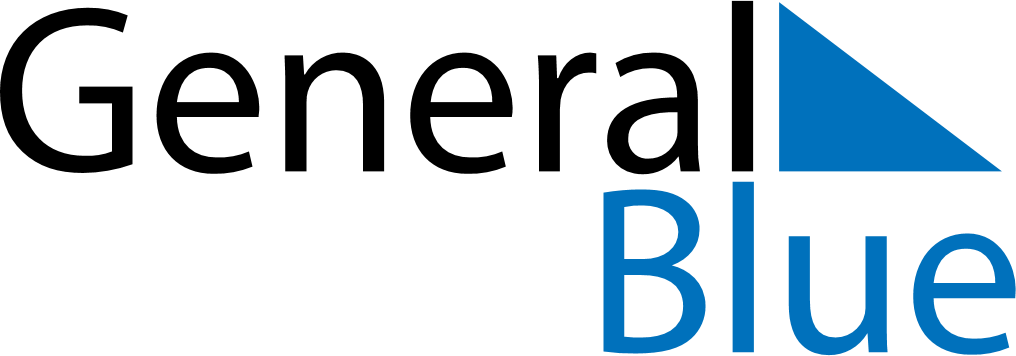 August 2024August 2024August 2024August 2024August 2024August 2024El Viso de San Juan, Castille-La Mancha, SpainEl Viso de San Juan, Castille-La Mancha, SpainEl Viso de San Juan, Castille-La Mancha, SpainEl Viso de San Juan, Castille-La Mancha, SpainEl Viso de San Juan, Castille-La Mancha, SpainEl Viso de San Juan, Castille-La Mancha, SpainSunday Monday Tuesday Wednesday Thursday Friday Saturday 1 2 3 Sunrise: 7:13 AM Sunset: 9:30 PM Daylight: 14 hours and 16 minutes. Sunrise: 7:14 AM Sunset: 9:29 PM Daylight: 14 hours and 14 minutes. Sunrise: 7:15 AM Sunset: 9:28 PM Daylight: 14 hours and 12 minutes. 4 5 6 7 8 9 10 Sunrise: 7:16 AM Sunset: 9:26 PM Daylight: 14 hours and 10 minutes. Sunrise: 7:17 AM Sunset: 9:25 PM Daylight: 14 hours and 8 minutes. Sunrise: 7:18 AM Sunset: 9:24 PM Daylight: 14 hours and 6 minutes. Sunrise: 7:19 AM Sunset: 9:23 PM Daylight: 14 hours and 3 minutes. Sunrise: 7:20 AM Sunset: 9:22 PM Daylight: 14 hours and 1 minute. Sunrise: 7:21 AM Sunset: 9:20 PM Daylight: 13 hours and 59 minutes. Sunrise: 7:22 AM Sunset: 9:19 PM Daylight: 13 hours and 57 minutes. 11 12 13 14 15 16 17 Sunrise: 7:23 AM Sunset: 9:18 PM Daylight: 13 hours and 55 minutes. Sunrise: 7:24 AM Sunset: 9:17 PM Daylight: 13 hours and 52 minutes. Sunrise: 7:25 AM Sunset: 9:15 PM Daylight: 13 hours and 50 minutes. Sunrise: 7:26 AM Sunset: 9:14 PM Daylight: 13 hours and 48 minutes. Sunrise: 7:27 AM Sunset: 9:13 PM Daylight: 13 hours and 46 minutes. Sunrise: 7:28 AM Sunset: 9:11 PM Daylight: 13 hours and 43 minutes. Sunrise: 7:29 AM Sunset: 9:10 PM Daylight: 13 hours and 41 minutes. 18 19 20 21 22 23 24 Sunrise: 7:30 AM Sunset: 9:09 PM Daylight: 13 hours and 38 minutes. Sunrise: 7:31 AM Sunset: 9:07 PM Daylight: 13 hours and 36 minutes. Sunrise: 7:31 AM Sunset: 9:06 PM Daylight: 13 hours and 34 minutes. Sunrise: 7:32 AM Sunset: 9:04 PM Daylight: 13 hours and 31 minutes. Sunrise: 7:33 AM Sunset: 9:03 PM Daylight: 13 hours and 29 minutes. Sunrise: 7:34 AM Sunset: 9:01 PM Daylight: 13 hours and 26 minutes. Sunrise: 7:35 AM Sunset: 9:00 PM Daylight: 13 hours and 24 minutes. 25 26 27 28 29 30 31 Sunrise: 7:36 AM Sunset: 8:58 PM Daylight: 13 hours and 22 minutes. Sunrise: 7:37 AM Sunset: 8:57 PM Daylight: 13 hours and 19 minutes. Sunrise: 7:38 AM Sunset: 8:55 PM Daylight: 13 hours and 17 minutes. Sunrise: 7:39 AM Sunset: 8:54 PM Daylight: 13 hours and 14 minutes. Sunrise: 7:40 AM Sunset: 8:52 PM Daylight: 13 hours and 12 minutes. Sunrise: 7:41 AM Sunset: 8:51 PM Daylight: 13 hours and 9 minutes. Sunrise: 7:42 AM Sunset: 8:49 PM Daylight: 13 hours and 7 minutes. 